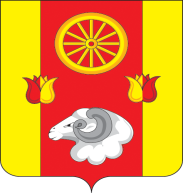 АДМИНИСТРАЦИЯКРАСНОПАРТИЗАНСКОГО  СЕЛЬСКОГО  ПОСЕЛЕНИЯПОСТАНОВЛЕНИЕ21.03.2023                                      № 38			       п. КраснопартизанскийО внесении изменений в постановление Администрации Краснопартизанского сельского поселенияот 10.02.2020 № 28В соответствии с Областным законом от 07.10.2022 № 746-ЗС «О внесении изменений в отдельные областные законы», постановлением Правительства Ростовской области от 10.01.2023 №6 «О внесении изменения в постановление Правительства Ростовской области от 10.11.2011 № 116», с целью приведения в соответствие  с действующим законодательством ПОСТАНОВЛЯЮ:1.Внести в приложение к постановлению Администрации Краснопартизанского сельского поселения от 10.02.2020 № 28 «Об оплате труда муниципальных служащих в органах местного самоуправления Краснопартизанского сельского поселения» следующие изменения: 1.1. Пункт 8 статьи 4 изложить в следующей редакции:«8) премии, в том числе за выполнение особо важных и сложных заданий(в расчете на год) – в размере не более 12 должностных окладов;».          2.Настоящее постановление вступает в силу со дня официального обнародования и распространяется на правоотношения, возникшие с 1 октября 2022 года.         3.Контроль за исполнением настоящего постановления возложить на начальника сектора экономики и финансов Шматько Г.А.Глава АдминистрацииКраснопартизанского сельского поселения                                 Б.А. Макаренко